Name: ___________________________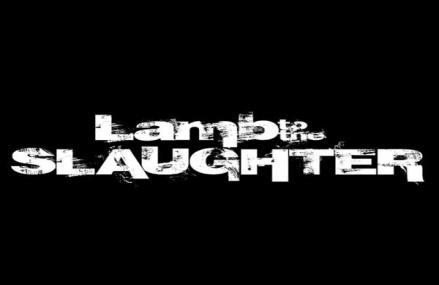 Author Background Author’s Name _________________________________________Roald lived from ________________- ________________3 Additional Facts about the Author_______________________________________________________________________________________________________________________________________Two stories YOU already know ____________________________________________________________________________________________Name: ___________________________Author Background Author’s Name _________________________________________Roald lived from ________________- ________________3 Additional Facts about the Author_______________________________________________________________________________________________________________________________________Two stories YOU already know ____________________________________________________________________________________________